ISTANZA SERVIZIO MICRO – NIDO PER I MINORI DAI 13 AI 36 MESI ANNO 2024Il/La sottoscritto/a 		,residente nel Comune di Castiglione di Sicilia in Via	, n.__, C.F. 		tel. 	, in qualità di (Genitore, Tutore) del minore 			C.F.	nato/a a 	il//	CHIEDEL'iscrizione al Servizio Micro – Nido per i minori da 13 a 36 mesi residenti nel Comune di Castiglione di Sicilia.DICHIARA  Che il proprio nucleo familiare è così composto:Condizione socio-familiare del bambinobambino/a appartenente ad un nucleo familiare con più figli minori;Allega alla presente domanda:Modello ISEE in corso di validità;Copia leggibile di un documento d'identità del richiedente in corso di validità;Ogni altro documento che attesti ulteriori condizioni particolari Il richiedente dichiara, inoltre, di essere a conoscenza delle norme regolanti l'ammissione e la formazione della graduatoria e di essere consapevole che l'accettazione della presente domanda è subordinata alla disponibilità dei posti nel servizio. Si comunica che sulle dichiarazioni prodotte saranno effettuati i controlli come per legge.INFORMATIVAPERILTRATTAMENTODEIDATIPERSONALIAi sensi dell'Art.13 del D.Lgs. n.°196/2003 e s.m.i., la informiamo che il trattamento dei dati personali forniti o comunque acquisiti è finalizzato a predisporre l'istruttoria per valutare la sussistenza dei requisiti di accesso al servizio richiesto. Il conferimento dei dati è necessario e indispensabile per l'istruttoria dell'istanza. I dati personali potranno essere comunicati alla Guardia di Finanza e all'Autorità Giudiziaria.Castiglione di Sicilia,                                                                                     FIRMA DEL DICHIARANTE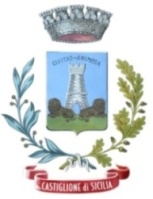 Comune di Castiglione di Sicilia(Città Metropolitana di Catania)SETTOREN  IV  SERVIZI SOCIALI - PUBBLICA ISTRUZIONE - BIBLIOTECACOMUNALEVia Arc. Calì, 46   Tel. 0942980223/240/2019/231Email: ufficioservizisociali@comune.castiglionedisicilia.ct.itCognome e NomeLuogo e Data di NascitaRapporto di parentela12345